Count2Directions: This program uses a for-loop to count to a given number. The user will specify how high the program will count. A sample printout: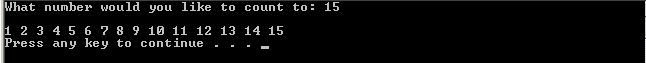 